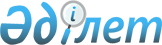 О районном бюджете на 2020-2022 годы
					
			С истёкшим сроком
			
			
		
					Решение Отрарского районного маслихата Туркестанской области от 24 декабря 2019 года № 50/235-VI. Зарегистрировано Департаментом юстиции Туркестанской области 27 декабря 2019 года № 5330. Прекращено действие в связи с истечением срока
      Примечание ИЗПИ!
      Настоящее решение вводится в действие с 01.01.2020.
      В соответствии с пунктом 2 статьи 9, с пунктом 2 статьи 75 Бюджетного кодекса Республики Казахстан от 4 декабря 2008 года, подпунктом 1) пункта 1 статьи 6 Закона Республики Казахстан от 23 января 2001 года "О местном государственном управлении и самоуправлении в Республике Казахстан" и решением Туркестанского областного маслихата от 9 декабря 2019 года № 44/472-VI "Об областном бюджете на 2020-2022 годы", зарегистрированного в реестре государственной регистрации нормативных правовых актов за № 5296, Отрарский районный маслихат РЕШИЛ:
      1. Утвердить районный бюджет Отрарского района на 2020-2022 годы согласно приложениям 1, 2 и 3 соответственно, в том числе на 2020 год в следующих объемах:
      1) доходы – 17 478 152 тысяч тенге:
      налоговые поступления –1 168 590 тысяч тенге;
      неналоговые поступления – 12 221 тысяч тенге;
      поступления от продажи основного капитала – 7 679 тысяч тенге;
      поступления трансфертов –16 289 662 тысяч тенге;
      2) затраты –17 584 608 тысяч тенге;
      3) чистое бюджетное кредитование – 4 266 тысяч тенге:
      бюджетные кредиты – 15 820 тысяч тенге;
      погашение бюджетных кредитов – 11 554 тысяч тенге;
      4) сальдо по операциям с финансовыми активами – 0;
      приобретение финансовых активов – 0;
      поступления от продажи финансовых активов государства – 0;
      5) дефицит (профицит) бюджета – -110 722 тысяч тенге;
      6) финансирование дефицита (использование профицита) бюджета - 110 722 тысяч тенге:
      поступление займов – 15 820 тысяч тенге; 
      погашение займов – 11 554 тысяч тенге;
      используемые остатки бюджетных средств – 106 456 тысяч тенге.
      Сноска. Пункт 1 - в редакции решения Отрарского районного маслихата Туркестанской области от 14.12.2020 № 63/291-VI (вводится в действие с 01.01.2020).


      2. Установить на 2020 год норматив распределения общей суммы поступлений индивидуального подоходного налога и социального налога:
      по индивидуальному подоходному налогу с доходов, облагаемых у источника выплаты:
      в районный бюджет – 42,5 процентов;
      в областной бюджет – 57,5 процентов.
      Сноска. Пункт 2 - в редакции решения Отрарского районного маслихата Туркестанской области от 10.06.2020 № 55/258-VI (вводится в действие с 01.01.2020).


      3. Установить объем бюджетных субвенций передаваемых из областного бюджета в бюджет района 2020 год в сумме 10 314 102 тысяч тенге.
      4. Предусмотреть на 2020 год размеры субвенций, передаваемых из районного бюджета в бюджеты сельских, поселковы округов в общей сумме 1 401 700 тысяч тенге, в том числе:
      Караконырский сельский округ 91 694 тысяч тенге;
      Аккумский сельский округ 57 258 тысяч тенге;
      Коксарайский сельский округ 95 398 тысяч тенге;
      Балтаколский сельский округ 52 425 тысяч тенге;
      Талаптынский сельский округ 134 121 тысяч тенге;
      Шиликский сельский округ 60 763 тысяч тенге;
      Шаульдерский сельский округ 348 417 тысяч тенге;
      Тимурский сельский округ 174 489 тысяч тенге;
      Маякумский сельский округ 72 087 тысяч тенге;
      Отырарский сельский округ 96 073 тысяч тенге;
      Актюбинский сельский округ 57 961 тысяч тенге;
      Когамский сельский округ 82 532 тысяч тенге;
      Каргалынский сельский округ 78 482 тысяч тенге.
      5. Утвердить резерв акимата района на 2020 год в сумме 25 258 тысяч тенге.
      6. Утвердить перечень местных бюджетных программ, не подлежащих секвестру в процессе исполнения местных бюджетов на 2020 год, согласно приложению 4.
      7. Установить на 2020 год повышенные на двадцать пять процентов должностные оклады и тарифные ставки специалистам в области социального обеспечения, образования, культуры, спорта и ветеринарии, являющимся гражданскими служащими и работающим в сельской местности в организациях, финансируемых из городского бюджета, по сравнению с окладами и ставками гражданских служащих, занимающихся этими видами деятельности в районных условиях.
      8. Государственному учреждению "Аппарат маслихата Отрарского района" в порядке, установленном законодательством Республики Казахстан, обеспечить:
      1) государственную регистрацию настоящего решения в Республиканском государственном учреждении "Департамент юстиции Туркестанской области Министерства юстиции Республики Казахстан";
      2) размещение настоящего решения на интернет-ресурсе маслихата Отрарского района после его официального опубликования.
      9. Настоящее решение вводится в действие с 1 января 2020 года. Районный бюджет на 2020 год
      Сноска. Приложение 1 - в редакции решения Отрарского районного маслихата Туркестанской области от 14.12.2020 № 63/291-VI (вводится в действие с 01.01.2020). Районный бюджет на 2021 год Районный бюджет на 2022 год Перечень местных бюджетных программ, не подлежащих секвестру в процессе исполнения местных бюджетов на 2020 год
					© 2012. РГП на ПХВ «Институт законодательства и правовой информации Республики Казахстан» Министерства юстиции Республики Казахстан
				
      Председатель сессии

      маслихата Отрарского района

Т. Ақжігіт

      Секретарь маслихата Отрарского района

М. Манапов
Приложение 1 к решению
Отрарского районного
маслихата от 24 декабря
2019 года № 50/235-VI
Категория Наименование
Категория Наименование
Категория Наименование
Категория Наименование
Категория Наименование
сумма, тысяч тенге
Класс
Класс
Класс
Класс
сумма, тысяч тенге
Подкласс
Подкласс
Подкласс
сумма, тысяч тенге
1. Доходы
1. Доходы
17 478 152
1
Налоговые поступления
Налоговые поступления
1 168 590
01
Подоходный налог
Подоходный налог
475 324
1
Корпоративный подоходный налог
Корпоративный подоходный налог
25 313
2
Индивидуальный подоходный налог
Индивидуальный подоходный налог
450 011
03
Социальный налог
Социальный налог
468 888
1
Социальный налог
Социальный налог
468 888
04
Hалоги на собственность
Hалоги на собственность
207 090
1
Hалоги на имущество
Hалоги на имущество
205 090
5
Единый земельный налог
Единый земельный налог
2 000
05
Внутренние налоги на товары, работы и услуги
Внутренние налоги на товары, работы и услуги
13 788
2
Акцизы
Акцизы
3 074
3
Поступления за использование природных и других ресурсов
Поступления за использование природных и других ресурсов
6 390
4
Сборы за ведение предпринимательской и профессиональной деятельности
Сборы за ведение предпринимательской и профессиональной деятельности
4 324
08
Обязательные платежи, взимаемые за совершение юридически значимых действий и (или) выдачу документов уполномоченными на то государственными органами или должностными лицами
Обязательные платежи, взимаемые за совершение юридически значимых действий и (или) выдачу документов уполномоченными на то государственными органами или должностными лицами
3 500
1
Государственная пошлина
Государственная пошлина
3 500
2
Неналоговые поступления
Неналоговые поступления
12 221
01
Доходы от государственной собственности
Доходы от государственной собственности
9 250
1
Поступления части чистого дохода республиканских государственных предприятий
Поступления части чистого дохода республиканских государственных предприятий
10
5
Доходы от аренды имущества, находящегося в государственной собственности
Доходы от аренды имущества, находящегося в государственной собственности
9 237
7
Вознаграждения по бюджетным кредитам, выданным из местного бюджета физическим лицам
Вознаграждения по бюджетным кредитам, выданным из местного бюджета физическим лицам
3
03
Поступления денег от проведения государственных закупок, организуемых государственными учреждениями, финансируемыми из государственного бюджета
Поступления денег от проведения государственных закупок, организуемых государственными учреждениями, финансируемыми из государственного бюджета
54
1
Поступления денег от проведения государственных закупок, организуемых государственными учреждениями, финансируемыми из государственного бюджета
Поступления денег от проведения государственных закупок, организуемых государственными учреждениями, финансируемыми из государственного бюджета
54
04
Штрафы, пени, санкции, взыскания, налагаемые государственными учреждениями, финансируемыми из государственного бюджета, а также содержащимися и финансируемыми из бюджета (сметы расходов) Национального Банка Республики Казахстан
Штрафы, пени, санкции, взыскания, налагаемые государственными учреждениями, финансируемыми из государственного бюджета, а также содержащимися и финансируемыми из бюджета (сметы расходов) Национального Банка Республики Казахстан
270
1
Штрафы, пени, санкции, взыскания, налагаемые государственными учреждениями, финансируемыми из государственного бюджета, а также содержащимися и финансируемыми из бюджета (сметы расходов) Национального Банка Республики Казахстан, за исключением поступлений от организаций нефтяного сектора и в Фонд компенсации потерпевшим
Штрафы, пени, санкции, взыскания, налагаемые государственными учреждениями, финансируемыми из государственного бюджета, а также содержащимися и финансируемыми из бюджета (сметы расходов) Национального Банка Республики Казахстан, за исключением поступлений от организаций нефтяного сектора и в Фонд компенсации потерпевшим
270
06
Прочие неналоговые поступления
Прочие неналоговые поступления
2 647
1
Прочие неналоговые поступления
Прочие неналоговые поступления
2 647
3
Поступления от продажи основного капитала
Поступления от продажи основного капитала
7 679
01
Поступления от приватизации жилищ из государственного жилищного фонда
Поступления от приватизации жилищ из государственного жилищного фонда
295
1
Поступления от приватизации жилищ из государственного жилищного фонда
Поступления от приватизации жилищ из государственного жилищного фонда
295
03
Продажа земли и нематериальных активов
Продажа земли и нематериальных активов
7 384
1
Продажа земли
Продажа земли
7 384
4
Поступления трансфертов 
Поступления трансфертов 
16 289 662
01
Трансферты из нижестоящих органов государственного управления
Трансферты из нижестоящих органов государственного управления
190 839
3
Трансферты из бюджетов городов районного значения, сел, поселков, сельских округов
Трансферты из бюджетов городов районного значения, сел, поселков, сельских округов
190 839
02
Трансферты из вышестоящих органов государственного управления
Трансферты из вышестоящих органов государственного управления
16 098 823
2
Трансферты из областного бюджета
Трансферты из областного бюджета
16 098 823
Функциональная группа
Функциональная группа
Функциональная группа
Функциональная группа
Функциональная группа
сумма, тысяч тенге
Функциональная подгруппа
Функциональная подгруппа
Функциональная подгруппа
Функциональная подгруппа
сумма, тысяч тенге
Администратор бюджетных программ
Администратор бюджетных программ
Администратор бюджетных программ
сумма, тысяч тенге
Программа
Программа
сумма, тысяч тенге
Наименование
2. Затраты
17 584 608
01
Государственные услуги общего характера
446 677
1
Представительные, исполнительные и другие органы, выполняющие общие функции государственного управления
156 146
112
Аппарат маслихата района (города областного значения)
41 323
001
Услуги по обеспечению деятельности маслихата района (города областного значения)
28 133
003
Капитальные расходы государственных органов
13 190
122
Аппарат акима района (города областного значения)
114 823
001
Услуги по обеспечению деятельности акима района (города областного значения)
112 923
003
Капитальные расходы государственных органов
1 900
2
Финансовая деятельность
1 047
459
Отдел экономики и финансов района (города областного значения)
1 047
003
Проведение оценки имущества в целях налогообложения
1 047
9
Прочие государственные услуги общего характера
289 484
458
Отдел жилищно-коммунального хозяйства, пассажирского транспорта и автомобильных дорог района (города областного значения)
244 397
001
Услуги по реализации государственной политики на местном уровне в области жилищно-коммунального хозяйства, пассажирского транспорта и автомобильных дорог 
130 124
013
Капитальные расходы государственных органов
850
113
Целевые текущие трансферты из местных бюджетов
104 714
114
Целевые трансферты на развитие нижестоящим бюджетам
8 709
459
Отдел экономики и финансов района (города областного значения)
39 587
001
Услуги по реализации государственной политики в области формирования и развития экономической политики, государственного планирования, исполнения бюджета и управления коммунальной собственностью района (города областного значения)
38 768
015
Капитальные расходы государственных органов
819
472
Отдел строительства, архитектуры и градостроительства района (города областного значения)
5 500
040
Развитие объектов государственных органов
5 500
02
Оборона
22 980
1
Военные нужды
18 060 
122
Аппарат акима района (города областного значения)
18 060
005
Мероприятия в рамках исполнения всеобщей воинской обязанности
18 060
2
Организация работы по чрезвычайным ситуациям
4 920
122
Аппарат акима района (города областного значения)
4 920
006
Предупреждение и ликвидация чрезвычайных ситуаций масштаба района (города областного значения)
4 668
007
Мероприятия по профилактике и тушению степных пожаров районного (городского) масштаба, а также пожаров в населенных пунктах, в которых не созданы органы государственной противопожарной службы
252
03
Общественный порядок, безопасность, правовая, судебная, уголовно-исполнительная деятельность
59 118
9
Прочие услуги в области общественного порядка и безопасности
59 118
458
Отдел жилищно-коммунального хозяйства, пассажирского транспорта и автомобильных дорог района (города областного значения)
59 118
021
Обеспечение безопасности дорожного движения в населенных пунктах
59 118
04
Образование
9 493 881
1
Дошкольное воспитание и обучение
588 833
464
Отдел образования района (города областного значения)
588 833
009
Обеспечение деятельности организаций дошкольного воспитания и обучения
319 173
040
Реализация государственного образовательного заказа в дошкольных организациях образования
269 660
2
Начальное, основное среднее и общее среднее образование
8 460 358
464
Отдел образования района (города областного значения)
8 375 911
003
Общеобразовательное обучение
8 196 061 
006
Дополнительное образование для детей
179 850
472
Отдел строительства, архитектуры и градостроительства района (города областного значения)
84 447
022
Строительство и реконструкция объектов начального, основного среднего и общего среднего образования
84 447
9
Прочие услуги в области образования
444 690 
464
Отдел образования района (города областного значения)
444 690
001
Услуги по реализации государственной политики на местном уровне в области образования 
15 497
005
Приобретение и доставка учебников, учебно-методических комплексов для государственных учреждений образования района (города областного значения)
220 162
015
Ежемесячные выплаты денежных средств опекунам (попечителям) на содержание ребенка-сироты (детей-сирот), и ребенка (детей), оставшегося без попечения родителей за счет трансфертов из республиканского бюджета
5 441
067
Капитальные расходы подведомственных государственных учреждений и организаций
58 053
113
Целевые текущие трансферты из местных бюджетов
145 537
06
Социальная помощь и социальное обеспечение
1 182 922 
1
Социальное обеспечение
414 240 
451
Отдел занятости и социальных программ района (города областного значения)
413 305
005
Государственная адресная социальная помощь
413 305
464
Отдел образования района (города областного значения)
935
030
Содержание ребенка (детей), переданного патронатным воспитателям
935
2
Социальная помощь
708 760
451
Отдел занятости и социальных программ района (города областного значения)
703 760
002
Программа занятости
398 295
004
Оказание социальной помощи на приобретение топлива специалистам здравоохранения, образования, социального обеспечения, культуры и спорта в сельской местности в соответствии с законодательством Республики Казахстан
21 308
007
Социальная помощь отдельным категориям нуждающихся граждан по решениям местных представительных органов
46 919
010
Материальное обеспечение детей-инвалидов, воспитывающихся и обучающихся на дому
1 905 
014
Оказание социальной помощи нуждающимся гражданам на дому
103 404
017
Обеспечение нуждающихся инвалидов обязательными гигиеническими средствами и предоставление услуг специалистами жестового языка, индивидуальными помощниками в соответствии с индивидуальной программой реабилитации инвалида
57 647
023
Обеспечение деятельности центров занятости
74 282
458
Отдел жилищно-коммунального хозяйства, пассажирского транспорта и автомобильных дорог района (города областного значения)
5 000
094
Предоставление жилищных сертификатов как социальная помощь 
5 000
9
Прочие услуги в области социальной помощи и социального обеспечения
59 922
451
Отдел занятости и социальных программ района (города областного значения)
59 922
001
Услуги по реализации государственной политики на местном уровне в области обеспечения занятости и реализации социальных программ для населения
43 345 
011
Оплата услуг по зачислению, выплате и доставке пособий и других социальных выплат
1 750
050
Обеспечение прав и улучшение качества жизни инвалидов в Республике Казахстан
14 827
07
Жилищно-коммунальное хозяйство
1 733 147
1
Жилищное хозяйство
315 805
458
Отдел жилищно-коммунального хозяйства, пассажирского транспорта и автомобильных дорог района (города областного значения)
134 100
070
Возмещение расходов населения за коммунальные услуги в условиях чрезвычайного положения в Республике Казахстан
134 100
472
Отдел строительства, архитектуры и градостроительства района (города областного значения)
181 705
004
Проектирование, развитие, обустройство и (или) приобретение инженерно-коммуникационной инфраструктуры 
97 705
098
Приобретение жилья коммунального жилищного фонда
84 000
2
Коммунальное хозяйство
969 108
458
Отдел жилищно-коммунального хозяйства, пассажирского транспорта и автомобильных дорог района (города областного значения)
969 108
012
Функционирование системы водоснабжения и водоотведения
142 884
026
Организация эксплуатации тепловых сетей, находящихся в коммунальной собственности районов (городов областного значения)
61 156 
048
Развитие благоустройства городов и населенных пунктов
313 750
058
Развитие системы водоснабжения и водоотведения в сельских населенных пунктах
451 318
3
Благоустройство населенных пунктов
448 234
458
Отдел жилищно-коммунального хозяйства, пассажирского транспорта и автомобильных дорог района (города областного значения)
448 234
015
Освещение улиц в населенных пунктах
26 600
018
Благоустройство и озеленение населенных пунктов
421 634
08
Культура, спорт, туризм и информационное пространство
840 479
1
Деятельность в области культуры
230 869
455
Отдел культуры и развития языков района (города областного значения)
230 869
003
Поддержка культурно-досуговой работы
230 869
2
Спорт
356 189
465
Отдел физической культуры и спорта района (города областного значения)
356 189
001
Услуги по реализации государственной политики на местном уровне в области развития языков и культуры
14 955
004
Капитальные расходы государственных органов
340
005
Развитие массового спорта и национальных видов спорта 
334 579
006
Проведение спортивных соревнований на районном (города областного значения) уровне
3 200
007
Подготовка и участие членов сборных команд района (города областного значения) по различным видам спорта на областных спортивных соревнованиях
3 115
3
Информационное пространство
161 566
455
Отдел культуры и развития языков района (города областного значения)
152 366
006
Функционирование районных (городских) библиотек
134 975
007
Развитие государственного языка и других языков народа Казахстана
17 391
456
Отдел внутренней политики района (города областного значения)
9 200
002
Услуги по проведению государственной информационной политики
9 200
9
Прочие услуги по организации культуры, спорта, туризма и информационного пространства
91 855
455
Отдел культуры и развития языков района (города областного значения)
20 783
001
Услуги по реализации государственной политики на местном уровне в области развития языков и культуры
15 133
010
Капитальные расходы государственных органов
250
032
Капитальные расходы подведомственных государственных учреждений и организаций
5 400
456
Отдел внутренней политики района (города областного значения)
71 072
001
Услуги по реализации государственной политики на местном уровне в области информации, укрепления государственности и формирования социального оптимизма граждан
17 887
003
Реализация региональных программ в сфере молодежной политики
53 185
9
Топливно-энергетический комплекс и недропользование
863 847
1
Топливо и энергетика
209 602
458
Отдел жилищно-коммунального хозяйства, пассажирского транспорта и автомобильных дорог района (города областного значения)
209 602
019
Развитие теплоэнергетической системы
209 602
9
Прочие услуги в области топливно-энергетического комплекса и недропользования
654 245 
458
Отдел жилищно-коммунального хозяйства, пассажирского транспорта и автомобильных дорог района (города областного значения)
645 239
036
Развитие газотранспортной системы
645 239
472
Отдел строительства, архитектуры и градостроительства района (города областного значения)
9 006
036
Развитие газотранспортной системы
9 006
10
Сельское, водное, лесное, рыбное хозяйство, особо охраняемые природные территории, охрана окружающей среды и животного мира, земельные отношения
63 169
1
Сельское хозяйство
28 723
462
Отдел сельского хозяйства района (города областного значения)
28 723
001
Услуги по реализации государственной политики на местном уровне в сфере сельского хозяйства
28 323
006
Капитальные расходы государственного органа
400
6
Земельные отношения
26 719
463
Отдел земельных отношений района (города областного значения)
26 719
001
Услуги по реализации государственной политики в области регулирования земельных отношений на территории района (города областного значения)
26 719
9
Прочие услуги в области сельского, водного, лесного, рыбного хозяйства, охраны окружающей среды и земельных отношений
7 727
459
Отдел экономики и финансов района (города областного значения)
7 727
099
Реализация мер по оказанию социальной поддержки специалистов
7 727
11
Промышленность, архитектурная, градостроительная и строительная деятельность
48 314
2
Архитектурная, градостроительная и строительная деятельность
48 314
472
Отдел строительства, архитектуры и градостроительства района (города областного значения)
48 314
001
Услуги по реализации государственной политики в области строительства, архитектуры и градостроительства на местном уровне
34 215
013
Разработка схем градостроительного развития территории района, генеральных планов городов районного (областного) значения, поселков и иных сельских населенных пунктов
13 532
015
Капитальные расходы государственных органов
567
12
Транспорт и коммуникации
263 280
1
Автомобильный транспорт
261 480
458
Отдел жилищно-коммунального хозяйства, пассажирского транспорта и автомобильных дорог района (города областного значения)
261 480
022
Развитие транспортной инфраструктуры
4 000
023
Обеспечение функционирования автомобильных дорог
257 480
9
Прочие услуги в сфере транспорта и коммуникаций
1 800
458
Отдел жилищно-коммунального хозяйства, пассажирского транспорта и автомобильных дорог района (города областного значения)
1 800
037
Субсидирование пассажирских перевозок по социально значимым городским (сельским), пригородным и внутрирайонным сообщениям
1 800
13
Прочие
1 074 182
3
Поддержка предпринимательской деятельности и защита конкуренции
22 532
469
Отдел предпринимательства района (города областного значения)
22 532
001
Услуги по реализации государственной политики на местном уровне в области развития предпринимательства и промышленности 
22 532
9
Прочие
1 051 650
458
Отдел жилищно-коммунального хозяйства, пассажирского транспорта и автомобильных дорог района (города областного значения)
626 153
064
Развития социальной и инженерной инфраструктуре в сельских населенных пунктах в рамках проекта "Ауыл-Ел бесігі"
626 153
459
Отдел экономики и финансов района (города областного значения)
18 469
012
Резерв местного исполнительного органа района (города областного значения) 
18 469
465
Отдел физической культуры и спорта района (города областного значения)
103 008
096
Выполнение государственных обязательств по проектам государственно-частного партнерства
103 008
464
Отдел жилищно-коммунального хозяйства, пассажирского транспорта и автомобильных дорог района (города областного значения)
304 020
077
Реализация мероприятий по социальной и инженерной инфраструктуре в сельских населенных пунктах в рамках проекта "Ауыл-Ел бесігі"
304 020
14
Обслуживание долга
42
1
Обслуживание долга
42
459
Отдел экономики и финансов района (города областного значения)
42
021
Обслуживание долга местных исполнительных органов по выплате вознаграждений и иных платежей по займам из областного бюджета
42
15
Трансферты
1 492 570
01
Трансферты
1 492 570
459
Отдел экономики и финансов района (города областного значения)
1 492 570
006
Возврат неиспользованных (недоиспользованных) целевых трансфертов
608
024
Целевые текущие трансферты из нижестоящего бюджета на компенсацию потерь вышестоящего бюджета в связи с изменением законодательства
60 292
038
Субвенции
1 401 700
054
Возврат сумм неиспользованных (недоиспользованных) целевых трансфертов, выделенных из республиканского бюджета за счет целевого трансферта из Национального фонда Республики Казахстан
29 970
3. Чистое бюджетное кредитование
4 266
Бюджетные кредиты
15 820
10
Сельское, водное, лесное, рыбное хозяйство, особо охраняемые природные территории, охрана окружающей среды и животного мира, земельные отношения
15 820
1
Сельское хозяйство
15 820
459
Отдел экономики и финансов района (города областного значения)
15 820
018
Бюджетные кредиты для реализации мер социальной поддержки специалистов
15 820
5
Погашение бюджетных кредитов
11 554
01
Погашение бюджетных кредитов
11 554
1
Погашение бюджетных кредитов, выданных из государственного бюджета
11 554
13
Погашение бюджетных кредитов, выданных из областного бюджета местным исполнительным органам районов (городов областного значения)
11 554
4. Сальдо по операциям с финансовыми активами
0
Приобретение финансовых активов 
0
Поступления от продажи финансовых активов государства 
0
5. Дефицит (профицит) бюджета
-110 722
6. Финансирование дефицита (использование профицита) бюджета
110 722
7
Поступления займов
15 820
01
Внутренние государственные займы
15 820
2
Договоры займа
15 820
 03
Займы, получаемые местным исполнительным органом района (города областного значения)
15 820
16
Погашение займов
11 554
1
Погашение займов
11 554
459
Отдел экономики и финансов района (города областного значения)
11 554
005
Погашение долга местного исполнительного органа перед вышестоящим бюджетом
11 554
8
Используемые остатки бюджетных средств
106 456
01
Остатки бюджетных средств
106 456
1
Свободные остатки бюджетных средств
106 456
1
Свободные остатки бюджетных средств
106 456Приложение 2 к решению
Отрарского районного
маслихата от 24 декабря
2019 года № 50/235-VI
Категория 
Категория 
Категория 
Наименование
Наименование
сумма, тысяч тенге
Класс
Класс
Класс
Класс
сумма, тысяч тенге
Подкласс
Подкласс
Подкласс
сумма, тысяч тенге
1. Доходы
1. Доходы
16 342 768 
1
Налоговые поступления
Налоговые поступления
1 265 862 
01
Подоходный налог
Подоходный налог
510 151 
1
Корпоративный подоходный налог
Корпоративный подоходный налог
27 961 
2
Индивидуальный подоходный налог
Индивидуальный подоходный налог
482 190 
03
Социальный налог
Социальный налог
413 798 
1
Социальный налог
Социальный налог
413 798 
04
Hалоги на собственность
Hалоги на собственность
301 727 
1
Hалоги на имущество
Hалоги на имущество
301 486 
3
Земельный налог
Земельный налог
0 
4
Hалог на транспортные средства
Hалог на транспортные средства
0 
5
Единый земельный налог
Единый земельный налог
241 
05
Внутренние налоги на товары, работы и услуги
Внутренние налоги на товары, работы и услуги
25 000 
2
Акцизы
Акцизы
3 662 
3
Поступления за использование природных и других ресурсов
Поступления за использование природных и других ресурсов
11 931 
4
Сборы за ведение предпринимательской и профессиональной деятельности
Сборы за ведение предпринимательской и профессиональной деятельности
9 255 
5
Налог на игорный бизнес
Налог на игорный бизнес
152 
08
Обязательные платежи, взимаемые за совершение юридически значимых действий и (или) выдачу документов уполномоченными на то государственными органами или должностными лицами
Обязательные платежи, взимаемые за совершение юридически значимых действий и (или) выдачу документов уполномоченными на то государственными органами или должностными лицами
15 186 
1
Государственная пошлина
Государственная пошлина
15 186 
2
Неналоговые поступления
Неналоговые поступления
14 614 
01
Доходы от государственной собственности
Доходы от государственной собственности
10 484 
1
Поступления части чистого дохода республиканских государственных предприятий
Поступления части чистого дохода республиканских государственных предприятий
133 
5
Доходы от аренды имущества, находящегося в государственной собственности
Доходы от аренды имущества, находящегося в государственной собственности
10 341 
9
Прочие доходы от государственной собственности
Прочие доходы от государственной собственности
10 
06
Прочие неналоговые поступления
Прочие неналоговые поступления
4 130 
1
Прочие неналоговые поступления
Прочие неналоговые поступления
4 130 
3
Поступления от продажи основного капитала
Поступления от продажи основного капитала
15 817 
03
Продажа земли и нематериальных активов
Продажа земли и нематериальных активов
15 817 
1
Продажа земли
Продажа земли
15 817 
4
Поступления трансфертов 
Поступления трансфертов 
15 046 475 
02
Трансферты из вышестоящих органов государственного управления
Трансферты из вышестоящих органов государственного управления
15 046 475 
2
Трансферты из областного бюджета
Трансферты из областного бюджета
15 046 475 
Функциональная группа
Функциональная группа
Функциональная группа
Функциональная группа
Функциональная группа
сумма, тысяч тенге
Функциональная подгруппа 
Функциональная подгруппа 
Функциональная подгруппа 
Функциональная подгруппа 
сумма, тысяч тенге
Администратор бюджетных программ
Администратор бюджетных программ
Администратор бюджетных программ
сумма, тысяч тенге
Программа
Программа
сумма, тысяч тенге
Наименование
2. Затраты
16 342 768
01
Государственные услуги общего характера
392 489
1
Представительные, исполнительные и другие органы, выполняющие общие функции государственного управления
165 317
112
Аппарат маслихата района (города областного значения)
42 633
001
Услуги по обеспечению деятельности маслихата района (города областного значения)
26 633
003
Капитальные расходы государственных органов
16 000
122
Аппарат акима района (города областного значения)
122 684
001
Услуги по обеспечению деятельности акима района (города областного значения)
120 784
003
Капитальные расходы государственных органов
1 900
2
Финансовая деятельность
2 100
459
Отдел экономики и финансов района (города областного значения)
2 100
003
Проведение оценки имущества в целях налогообложения
1 100
010
Приватизация, управление коммунальным имуществом, постприватизационная деятельность и регулирование споров, связанных с этим
1 000
9
Прочие государственные услуги общего характера
225 072
458
Отдел жилищно-коммунального хозяйства, пассажирского транспорта и автомобильных дорог района (города областного значения)
165 063
001
Услуги по реализации государственной политики на местном уровне в области жилищно-коммунального хозяйства, пассажирского транспорта и автомобильных дорог 
67 594
013
Капитальные расходы государственных органов
850
067
Капитальные расходы подведомственных государственных учреждений и организаций
65 000
113
Целевые текущие трансферты из местных бюджетов
31 619
459
Отдел экономики и финансов района (города областного значения)
60 009
001
Услуги по реализации государственной политики в области формирования и развития экономической политики, государственного планирования, исполнения бюджета и управления коммунальной собственностью района (города областного значения)
59 409
015
Капитальные расходы государственных органов
600
02
Оборона
42 582
1
Военные нужды
17 082
122
Аппарат акима района (города областного значения)
17 082
005
Мероприятия в рамках исполнения всеобщей воинской обязанности
17 082
2
Организация работы по чрезвычайным ситуациям
25 500
122
Аппарат акима района (города областного значения)
25 500
006
Предупреждение и ликвидация чрезвычайных ситуаций масштаба района (города областного значения)
25 000
007
Мероприятия по профилактике и тушению степных пожаров районного (городского) масштаба, а также пожаров в населенных пунктах, в которых не созданы органы государственной противопожарной службы
500
03
Общественный порядок, безопасность, правовая, судебная, уголовно-исполнительная деятельность
65 000
9
Прочие услуги в области общественного порядка и безопасности
65 000
458
Отдел жилищно-коммунального хозяйства, пассажирского транспорта и автомобильных дорог района (города областного значения)
65 000
021
Обеспечение безопасности дорожного движения в населенных пунктах
65 000
04
Образование
7 578 576
1
Дошкольное воспитание и обучение
265 150
464
Отдел образования района (города областного значения)
265 150
040
Реализация государственного образовательного заказа в дошкольных организациях образования
265 150
2
Начальное, основное среднее и общее среднее образование
6 954 653
464
Отдел образования района (города областного значения)
6 829 653
003
Общеобразовательное обучение
6 685 122
006
Дополнительное образование для детей
144 531
472
Отдел строительства, архитектуры и градостроительства района (города областного значения)
125 000
022
Строительство и реконструкция объектов начального, основного среднего и общего среднего образования
125 000
9
Прочие услуги в области образования
358 773
464
Отдел образования района (города областного значения)
358 773
001
Услуги по реализации государственной политики на местном уровне в области образования 
16 847
005
Приобретение и доставка учебников, учебно-методических комплексов для государственных учреждений образования района (города областного значения)
221 388
015
Ежемесячные выплаты денежных средств опекунам (попечителям) на содержание ребенка-сироты (детей-сирот), и ребенка (детей), оставшегося без попечения родителей за счет трансфертов из республиканского бюджета
6 381
022
Выплата единовременных денежных средств Казахстанским гражданам, усыновившим (удочерившим) ребенка (детей)-сироту и ребенка (детей), оставшегося без попечения родителей
585
067
Капитальные расходы подведомственных государственных учреждений и организаций
100 000
113
Целевые текущие трансферты из местных бюджетов
13 572
06
Социальная помощь и социальное обеспечение
506 370
1
Социальное обеспечение
121 783
451
Отдел занятости и социальных программ района (города областного значения)
120 000
005
Государственная адресная социальная помощь
120 000
464
Отдел образования района (города областного значения)
1 783
030
Содержание ребенка (детей), переданного патронатным воспитателям
1 783
2
Социальная помощь
316 504
451
Отдел занятости и социальных программ района (города областного значения)
316 504
002
Программа занятости
40 000
004
Оказание социальной помощи на приобретение топлива специалистам здравоохранения, образования, социального обеспечения, культуры и спорта в сельской местности в соответствии с законодательством Республики Казахстан
25 000
006
Жилищная помощь
1 000
007
Социальная помощь отдельным категориям нуждающихся граждан по решениям местных представительных органов
60 000
010
Материальное обеспечение детей-инвалидов, воспитывающихся и обучающихся на дому
2 131
014
Оказание социальной помощи нуждающимся гражданам на дому
83 663
017
Обеспечение нуждающихся инвалидов обязательными гигиеническими средствами и предоставление услуг специалистами жестового языка, индивидуальными помощниками в соответствии с индивидуальной программой реабилитации инвалида
33 960
023
Обеспечение деятельности центров занятости
70 750
9
Прочие услуги в области социальной помощи и социального обеспечения
68 083
451
Отдел занятости и социальных программ района (города областного значения)
68 083
001
Услуги по реализации государственной политики на местном уровне в области обеспечения занятости и реализации социальных программ для населения
45 956
011
Оплата услуг по зачислению, выплате и доставке пособий и других социальных выплат
10 000
050
Обеспечение прав и улучшение качества жизни инвалидов в Республике Казахстан
12 127
07
Жилищно-коммунальное хозяйство
2 912 581
1
Жилищное хозяйство
1 997 581
472
Отдел строительства, архитектуры и градостроительства района (города областного значения)
1 997 581
003
Строительство и (или) приобретение жилья государственного коммунального жилищного фонда
1 997 065
004
Проектирование, развитие, обустройство и (или) приобретение инженерно-коммуникационной инфраструктуры 
516
2
Коммунальное хозяйство
640 000
458
Отдел жилищно-коммунального хозяйства, пассажирского транспорта и автомобильных дорог района (города областного значения)
640 000
012
Функционирование системы водоснабжения и водоотведения
80 000
026
Организация эксплуатации тепловых сетей, находящихся в коммунальной собственности районов (городов областного значения)
85 000
048
Развитие благоустройства городов и населенных пунктов
45 000
058
Развитие системы водоснабжения и водоотведения в сельских населенных пунктах
430 000
3
Благоустройство населенных пунктов
275 000
458
Отдел жилищно-коммунального хозяйства, пассажирского транспорта и автомобильных дорог района (города областного значения)
275 000
015
Освещение улиц в населенных пунктах
25 000
018
Благоустройство и озеленение населенных пунктов
250 000
08
Культура, спорт, туризм и информационное пространство
852 492
1
Деятельность в области культуры
250 000
455
Отдел культуры и развития языков района (города областного значения)
250 000
003
Поддержка культурно-досуговой работы
250 000
2
Спорт
322 639
465
Отдел физической культуры и спорта района (города областного значения)
322 639
001
Услуги по реализации государственной политики на местном уровне в области развития языков и культуры
15 597
004
Капитальные расходы государственных органов
340
005
Развитие массового спорта и национальных видов спорта 
295 202
006
Проведение спортивных соревнований на районном (города областного значения) уровне
7 000
007
Подготовка и участие членов сборных команд района (города областного значения) по различным видам спорта на областных спортивных соревнованиях
4 500
3
Информационное пространство
151 990
455
Отдел культуры и развития языков района (города областного значения)
131 990
006
Функционирование районных (городских) библиотек
114 080
007
Развитие государственного языка и других языков народа Казахстана
17 910
456
Отдел внутренней политики района (города областного значения)
20 000
002
Услуги по проведению государственной информационной политики
20 000
9
Прочие услуги по организации культуры, спорта, туризма и информационного пространства
127 863
455
Отдел культуры и развития языков района (города областного значения)
41 020
001
Услуги по реализации государственной политики на местном уровне в области развития языков и культуры
15 770
010
Капитальные расходы государственных органов
250
032
Капитальные расходы подведомственных государственных учреждений и организаций
25 000
456
Отдел внутренней политики района (города областного значения)
86 843
001
Услуги по реализации государственной политики на местном уровне в области информации, укрепления государственности и формирования социального оптимизма граждан
18 843
003
Реализация региональных программ в сфере молодежной политики
68 000
9
Топливно-энергетический комплекс и недропользование
1 156 095
1
Топливо и энергетика
35 000
458
Отдел жилищно-коммунального хозяйства, пассажирского транспорта и автомобильных дорог района (города областного значения)
35 000
019
Развитие теплоэнергетической системы
35 000
9
Прочие услуги в области топливно-энергетического комплекса и недропользования
1 121 095
472
Отдел строительства, архитектуры и градостроительства района (города областного значения)
1 121 095
036
Развитие газотранспортной системы
1 121 095
10
Сельское, водное, лесное, рыбное хозяйство, особо охраняемые природные территории, охрана окружающей среды и животного мира, земельные отношения
93 590
1
Сельское хозяйство
47 259
462
Отдел сельского хозяйства района (города областного значения)
28 075
001
Услуги по реализации государственной политики на местном уровне в сфере сельского хозяйства
27 675
006
Капитальные расходы государственного органа
400
473
Отдел ветеринарии района (города областного значения)
19 184
001
Услуги по реализации государственной политики на местном уровне в сфере ветеринарии
19 184
6
Земельные отношения
37 104
463
Отдел земельных отношений района (города областного значения)
37 104
001
Услуги по реализации государственной политики в области регулирования земельных отношений на территории района (города областного значения)
26 869
006
Землеустройство, проводимое при установлении границ районов, городов областного значения, районного значения, сельских округов, поселков, сел
10 000
007
Капитальные расходы государственных органов
235
09
Прочие услуги в области сельского, водного, лесного, рыбного хозяйства, охраны окружающей среды и земельных отношений
9 227
459
Отдел экономики и финансов района (города областного значения)
9 227
099
Реализация мер по оказанию социальной поддержки специалистов
9 227
11
Промышленность, архитектурная, градостроительная и строительная деятельность
61 016
2
Архитектурная, градостроительная и строительная деятельность
61 016
472
Отдел строительства, архитектуры и градостроительства района (города областного значения)
61 016
001
Услуги по реализации государственной политики в области строительства, архитектуры и градостроительства на местном уровне
35 376
013
Разработка схем градостроительного развития территории района, генеральных планов городов районного (областного) значения, поселков и иных сельских населенных пунктов
25 000
015
Капитальные расходы государственных органов
640
12
Транспорт и коммуникации
353 600
1
Автомобильный транспорт
350 000
458
Отдел жилищно-коммунального хозяйства, пассажирского транспорта и автомобильных дорог района (города областного значения)
350 000
023
Обеспечение функционирования автомобильных дорог
350 000
9
Прочие услуги в сфере транспорта и коммуникаций
3 600
458
Отдел жилищно-коммунального хозяйства, пассажирского транспорта и автомобильных дорог района (города областного значения)
3 600
037
Субсидирование пассажирских перевозок по социально значимым городским (сельским), пригородным и внутрирайонным сообщениям
3 600
13
Прочие
158 083
3
Поддержка предпринимательской деятельности и защита конкуренции
24 621
469
Отдел предпринимательства района (города областного значения)
24 621
001
Услуги по реализации государственной политики на местном уровне в области развития предпринимательства и промышленности 
24 621
9
Прочие
133 462
459
Отдел экономики и финансов района (города областного значения)
27 000
012
Резерв местного исполнительного органа района (города областного значения) 
27 000
465
Отдел физической культуры и спорта района (города областного значения)
106 462
096
Выполнение государственных обязательств по проектам государственно-частного партнерства
106 462
14
Обслуживание долга
12
1
Обслуживание долга
12
459
Отдел экономики и финансов района (города областного значения)
12
021
Обслуживание долга местных исполнительных органов по выплате вознаграждений и иных платежей по займам из областного бюджета
12
15
Трансферты
2 170 282
01
Трансферты
2 170 282
459
Отдел экономики и финансов района (города областного значения)
2 170 282
038
Субвенции
2 170 282
3. Чистое бюджетное кредитование
-11 620
Бюджетные кредиты
0
5
Погашение бюджетных кредитов
11 620
01
Погашение бюджетных кредитов
11 620
1
Погашение бюджетных кредитов, выданных из государственного бюджета
11 620
4. Сальдо по операциям с финансовыми активами
0
Приобретение финансовых активов 
0
Поступления от продажи финансовых активов государства 
0
5. Дефицит (профицит) бюджета
11 620
6. Финансирование дефицита (использование профицита) бюджета
-11 620
7
Поступления займов
0
01
Внутренние государственные займы
0
2
Договоры займа
0
16
Погашение займов
0
1
Погашение займов
0
459
Отдел экономики и финансов района (города областного значения)
11 620
005
Погашение долга местного исполнительного органа перед вышестоящим бюджетом
11 620
8
Используемые остатки бюджетных средств
0
01
Остатки бюджетных средств
0
1
Свободные остатки бюджетных средств
0Приложение 3 к решению
Отрарского районного
маслихата от 24 декабря
2019 года № 50/235-VI
Категория 
Категория 
Категория 
Наименование
Наименование
сумма, тысяч тенге
Класс
Класс
Класс
Класс
сумма, тысяч тенге
Подкласс
Подкласс
Подкласс
сумма, тысяч тенге
1. Доходы
1. Доходы
15 404 771 
1
Налоговые поступления
Налоговые поступления
1 309 993 
01
Подоходный налог
Подоходный налог
527 655 
1
Корпоративный подоходный налог
Корпоративный подоходный налог
30 396 
2
Индивидуальный подоходный налог
Индивидуальный подоходный налог
497 259 
03
Социальный налог
Социальный налог
410 704 
1
Социальный налог
Социальный налог
410 704 
04
Hалоги на собственность
Hалоги на собственность
328 561 
1
Hалоги на имущество
Hалоги на имущество
328 561 
3
Земельный налог
Земельный налог
0 
4
Hалог на транспортные средства
Hалог на транспортные средства
0 
5
Единый земельный налог
Единый земельный налог
0 
05
Внутренние налоги на товары, работы и услуги
Внутренние налоги на товары, работы и услуги
26 946 
2
Акцизы
Акцизы
3 631 
3
Поступления за использование природных и других ресурсов
Поступления за использование природных и других ресурсов
13 338 
4
Сборы за ведение предпринимательской и профессиональной деятельности
Сборы за ведение предпринимательской и профессиональной деятельности
9 816 
5
Налог на игорный бизнес
Налог на игорный бизнес
161 
08
Обязательные платежи, взимаемые за совершение юридически значимых действий и (или) выдачу документов уполномоченными на то государственными органами или должностными лицами
Обязательные платежи, взимаемые за совершение юридически значимых действий и (или) выдачу документов уполномоченными на то государственными органами или должностными лицами
16 127 
1
Государственная пошлина
Государственная пошлина
16 127 
2
Неналоговые поступления
Неналоговые поступления
14 614 
01
Доходы от государственной собственности
Доходы от государственной собственности
10 484 
1
Поступления части чистого дохода республиканских государственных предприятий
Поступления части чистого дохода республиканских государственных предприятий
133 
5
Доходы от аренды имущества, находящегося в государственной собственности
Доходы от аренды имущества, находящегося в государственной собственности
10 341 
9
Прочие доходы от государственной собственности
Прочие доходы от государственной собственности
10 
06
Прочие неналоговые поступления
Прочие неналоговые поступления
4 130 
1
Прочие неналоговые поступления
Прочие неналоговые поступления
4 130 
3
Поступления от продажи основного капитала
Поступления от продажи основного капитала
15 376 
03
Продажа земли и нематериальных активов
Продажа земли и нематериальных активов
15 376 
1
Продажа земли
Продажа земли
15 376 
4
Поступления трансфертов 
Поступления трансфертов 
14 064 788 
02
Трансферты из вышестоящих органов государственного управления
Трансферты из вышестоящих органов государственного управления
14 064 788 
2
Трансферты из областного бюджета
Трансферты из областного бюджета
14 064 788 
Функциональная группа
Функциональная группа
Функциональная группа
Функциональная группа
Функциональная группа
сумма, тысяч тенге
Функциональная подгруппа
Функциональная подгруппа
Функциональная подгруппа
Функциональная подгруппа
сумма, тысяч тенге
Администратор бюджетных программ
Администратор бюджетных программ
Администратор бюджетных программ
сумма, тысяч тенге
Программа
Программа
сумма, тысяч тенге
Наименование
2. Затраты
15 404 771
01
Государственные услуги общего характера
397 489
1
Представительные, исполнительные и другие органы, выполняющие общие функции государственного управления
165 317
112
Аппарат маслихата района (города областного значения)
42 633
001
Услуги по обеспечению деятельности маслихата района (города областного значения)
26 633
003
Капитальные расходы государственных органов
16 000
122
Аппарат акима района (города областного значения)
122 684
001
Услуги по обеспечению деятельности акима района (города областного значения)
120 784
003
Капитальные расходы государственных органов
1 900
2
Финансовая деятельность
2 100
459
Отдел экономики и финансов района (города областного значения)
2 100
003
Проведение оценки имущества в целях налогообложения
1 100
010
Приватизация, управление коммунальным имуществом, постприватизационная деятельность и регулирование споров, связанных с этим
1 000
9
Прочие государственные услуги общего характера
230 072
458
Отдел жилищно-коммунального хозяйства, пассажирского транспорта и автомобильных дорог района (города областного значения)
170 063
001
Услуги по реализации государственной политики на местном уровне в области жилищно-коммунального хозяйства, пассажирского транспорта и автомобильных дорог 
67 594
013
Капитальные расходы государственных органов
850
067
Капитальные расходы подведомственных государственных учреждений и организаций
70 000
113
Целевые текущие трансферты из местных бюджетов
31 619
459
Отдел экономики и финансов района (города областного значения)
60 009
001
Услуги по реализации государственной политики в области формирования и развития экономической политики, государственного планирования, исполнения бюджета и управления коммунальной собственностью района (города областного значения)
59 409
015
Капитальные расходы государственных органов
600
02
Оборона
47 582
1
Военные нужды
17 082
122
Аппарат акима района (города областного значения)
17 082
005
Мероприятия в рамках исполнения всеобщей воинской обязанности
17 082
2
Организация работы по чрезвычайным ситуациям
30 500
122
Аппарат акима района (города областного значения)
30 500
006
Предупреждение и ликвидация чрезвычайных ситуаций масштаба района (города областного значения)
30 000
007
Мероприятия по профилактике и тушению степных пожаров районного (городского) масштаба, а также пожаров в населенных пунктах, в которых не созданы органы государственной противопожарной службы
500
03
Общественный порядок, безопасность, правовая, судебная, уголовно-исполнительная деятельность
80 000
9
Прочие услуги в области общественного порядка и безопасности
80 000
458
Отдел жилищно-коммунального хозяйства, пассажирского транспорта и автомобильных дорог района (города областного значения)
80 000
021
Обеспечение безопасности дорожного движения в населенных пунктах
80 000
04
Образование
7 672 594
1
Дошкольное воспитание и обучение
259 168
464
Отдел образования района (города областного значения)
259 168
040
Реализация государственного образовательного заказа в дошкольных организациях образования
259 168
2
Начальное, основное среднее и общее среднее образование
7 069 653
464
Отдел образования района (города областного значения)
6 819 653
003
Общеобразовательное обучение
6 675 122
006
Дополнительное образование для детей
144 531
472
Отдел строительства, архитектуры и градостроительства района (города областного значения)
250 000
022
Строительство и реконструкция объектов начального, основного среднего и общего среднего образования
250 000
9
Прочие услуги в области образования
343 773
464
Отдел образования района (города областного значения)
343 773
001
Услуги по реализации государственной политики на местном уровне в области образования 
16 847
005
Приобретение и доставка учебников, учебно-методических комплексов для государственных учреждений образования района (города областного значения)
221 388
015
Ежемесячные выплаты денежных средств опекунам (попечителям) на содержание ребенка-сироты (детей-сирот), и ребенка (детей), оставшегося без попечения родителей за счет трансфертов из республиканского бюджета
6 381
022
Выплата единовременных денежных средств Казахстанским гражданам, усыновившим (удочерившим) ребенка (детей)-сироту и ребенка (детей), оставшегося без попечения родителей
585
067
Капитальные расходы подведомственных государственных учреждений и организаций
85 000
113
Целевые текущие трансферты из местных бюджетов
13 572
06
Социальная помощь и социальное обеспечение
507 454
1
Социальное обеспечение
131 783
451
Отдел занятости и социальных программ района (города областного значения)
130 000
005
Государственная адресная социальная помощь
130 000
464
Отдел образования района (города областного значения)
1 783
030
Содержание ребенка (детей), переданного патронатным воспитателям
1 783
2
Социальная помощь
307 588
451
Отдел занятости и социальных программ района (города областного значения)
307 588
002
Программа занятости
38 650
004
Оказание социальной помощи на приобретение топлива специалистам здравоохранения, образования, социального обеспечения, культуры и спорта в сельской местности в соответствии с законодательством Республики Казахстан
20 000
006
Жилищная помощь
500
007
Социальная помощь отдельным категориям нуждающихся граждан по решениям местных представительных органов
57 934
010
Материальное обеспечение детей-инвалидов, воспитывающихся и обучающихся на дому
2 131
014
Оказание социальной помощи нуждающимся гражданам на дому
83 663
017
Обеспечение нуждающихся инвалидов обязательными гигиеническими средствами и предоставление услуг специалистами жестового языка, индивидуальными помощниками в соответствии с индивидуальной программой реабилитации инвалида
33 960
023
Обеспечение деятельности центров занятости
70 750
9
Прочие услуги в области социальной помощи и социального обеспечения
68 083
451
Отдел занятости и социальных программ района (города областного значения)
68 083
001
Услуги по реализации государственной политики на местном уровне в области обеспечения занятости и реализации социальных программ для населения
45 956
011
Оплата услуг по зачислению, выплате и доставке пособий и других социальных выплат
10 000
050
Обеспечение прав и улучшение качества жизни инвалидов в Республике Казахстан
12 127
07
Жилищно-коммунальное хозяйство
1 575 000
1
Жилищное хозяйство
1 050 000
472
Отдел строительства, архитектуры и градостроительства района (города областного значения)
1 050 000
003
Строительство и (или) приобретение жилья государственного коммунального жилищного фонда
1 030 000
004
Проектирование, развитие, обустройство и (или) приобретение инженерно-коммуникационной инфраструктуры 
20 000
2
Коммунальное хозяйство
250 000
458
Отдел жилищно-коммунального хозяйства, пассажирского транспорта и автомобильных дорог района (города областного значения)
250 000
012
Функционирование системы водоснабжения и водоотведения
85 000
026
Организация эксплуатации тепловых сетей, находящихся в коммунальной собственности районов (городов областного значения)
80 000
048
Развитие благоустройства городов и населенных пунктов
35 000
058
Развитие системы водоснабжения и водоотведения в сельских населенных пунктах
50 000
3
Благоустройство населенных пунктов
275 000
458
Отдел жилищно-коммунального хозяйства, пассажирского транспорта и автомобильных дорог района (города областного значения)
275 000
015
Освещение улиц в населенных пунктах
25 000
018
Благоустройство и озеленение населенных пунктов
250 000
08
Культура, спорт, туризм и информационное пространство
813 741
1
Деятельность в области культуры
215 985
455
Отдел культуры и развития языков района (города областного значения)
215 985
003
Поддержка культурно-досуговой работы
215 985
2
Спорт
318 254
465
Отдел физической культуры и спорта района (города областного значения)
318 254
001
Услуги по реализации государственной политики на местном уровне в области развития языков и культуры
15 597
004
Капитальные расходы государственных органов
340
005
Развитие массового спорта и национальных видов спорта 
295 202
006
Проведение спортивных соревнований на районном (города областного значения) уровне
4 000
007
Подготовка и участие членов сборных команд района (города областного значения) по различным видам спорта на областных спортивных соревнованиях
3 115
3
Информационное пространство
151 990
455
Отдел культуры и развития языков района (города областного значения)
131 990
006
Функционирование районных (городских) библиотек
114 080
007
Развитие государственного языка и других языков народа Казахстана
17 910
456
Отдел внутренней политики района (города областного значения)
20 000
002
Услуги по проведению государственной информационной политики
20 000
9
Прочие услуги по организации культуры, спорта, туризма и информационного пространства
127 512
455
Отдел культуры и развития языков района (города областного значения)
41 020
001
Услуги по реализации государственной политики на местном уровне в области развития языков и культуры
15 770
010
Капитальные расходы государственных органов
250
032
Капитальные расходы подведомственных государственных учреждений и организаций
25 000
456
Отдел внутренней политики района (города областного значения)
86 492
001
Услуги по реализации государственной политики на местном уровне в области информации, укрепления государственности и формирования социального оптимизма граждан
18 843
003
Реализация региональных программ в сфере молодежной политики
67 149
006
Капитальные расходы государственных органов
500
9
Топливно-энергетический комплекс и недропользование
1 725 166
1
Топливо и энергетика
35 000
458
Отдел жилищно-коммунального хозяйства, пассажирского транспорта и автомобильных дорог района (города областного значения)
35 000
019
Развитие теплоэнергетической системы
35 000
9
Прочие услуги в области топливно-энергетического комплекса и недропользования
1 690 166
458
Отдел жилищно-коммунального хозяйства, пассажирского транспорта и автомобильных дорог района (города областного значения)
1 390 166
036
Развитие газотранспортной системы
1 390 166
472
Отдел строительства, архитектуры и градостроительства района (города областного значения)
300 000
036
Развитие газотранспортной системы
300 000
10
Сельское, водное, лесное, рыбное хозяйство, особо охраняемые природные территории, охрана окружающей среды и животного мира, земельные отношения
74 421
1
Сельское хозяйство
28 075
462
Отдел сельского хозяйства района (города областного значения)
28 075
001
Услуги по реализации государственной политики на местном уровне в сфере сельского хозяйства
27 675
006
Капитальные расходы государственного органа
400
6
Земельные отношения
37 119
463
Отдел земельных отношений района (города областного значения)
37 119
001
Услуги по реализации государственной политики в области регулирования земельных отношений на территории района (города областного значения)
26 869
006
Землеустройство, проводимое при установлении границ районов, городов областного значения, районного значения, сельских округов, поселков, сел
10 000
007
Капитальные расходы государственных органов
250
09
Прочие услуги в области сельского, водного, лесного, рыбного хозяйства, охраны окружающей среды и земельных отношений
9 227
459
Отдел экономики и финансов района (города областного значения)
9 227
099
Реализация мер по оказанию социальной поддержки специалистов
9 227
11
Промышленность, архитектурная, градостроительная и строительная деятельность
61 176
2
Архитектурная, градостроительная и строительная деятельность
61 176
472
Отдел строительства, архитектуры и градостроительства района (города областного значения)
61 176
001
Услуги по реализации государственной политики в области строительства, архитектуры и градостроительства на местном уровне
35 376
013
Разработка схем градостроительного развития территории района, генеральных планов городов районного (областного) значения, поселков и иных сельских населенных пунктов
25 000
015
Капитальные расходы государственных органов
800
12
Транспорт и коммуникации
253 600
1
Автомобильный транспорт
250 000
458
Отдел жилищно-коммунального хозяйства, пассажирского транспорта и автомобильных дорог района (города областного значения)
250 000
023
Обеспечение функционирования автомобильных дорог
250 000
9
Прочие услуги в сфере транспорта и коммуникаций
3 600
458
Отдел жилищно-коммунального хозяйства, пассажирского транспорта и автомобильных дорог района (города областного значения)
3 600
037
Субсидирование пассажирских перевозок по социально значимым городским (сельским), пригородным и внутрирайонным сообщениям
3 600
13
Прочие
118 550
3
Поддержка предпринимательской деятельности и защита конкуренции
24 621
469
Отдел предпринимательства района (города областного значения)
24 621
001
Услуги по реализации государственной политики на местном уровне в области развития предпринимательства и промышленности 
24 621
9
Прочие
93 929
459
Отдел экономики и финансов района (города областного значения)
25 258
012
Резерв местного исполнительного органа района (города областного значения) 
25 258
465
Отдел физической культуры и спорта района (города областного значения)
68 671
096
Выполнение государственных обязательств по проектам государственно-частного партнерства
68 671
14
Обслуживание долга
12
1
Обслуживание долга
12
459
Отдел экономики и финансов района (города областного значения)
12
021
Обслуживание долга местных исполнительных органов по выплате вознаграждений и иных платежей по займам из областного бюджета
12
15
Трансферты
2 077 986
01
Трансферты
2 077 986
459
Отдел экономики и финансов района (города областного значения)
2 077 986
038
Субвенции
2 077 986
3. Чистое бюджетное кредитование
-11 620
Бюджетные кредиты
0
5
Погашение бюджетных кредитов
11 620
01
Погашение бюджетных кредитов
11 620
1
Погашение бюджетных кредитов, выданных из государственного бюджета
11 620
4. Сальдо по операциям с финансовыми активами
0
5. Дефицит (профицит) бюджета
11 620
6. Финансирование дефицита (использование профицита) бюджета
-11 620
7
Поступления займов
0
01
Внутренние государственные займы
0
2
Договоры займа
0
16
Погашение займов
0
1
Погашение займов
0
459
Отдел экономики и финансов района (города областного значения)
11 620
005
Погашение долга местного исполнительного органа перед вышестоящим бюджетом
11 620
8
Используемые остатки бюджетных средств
0
01
Остатки бюджетных средств
0
1
Свободные остатки бюджетных средств
0Приложение 4 к решению
Отрарского районного
маслихата от 24 декабря
2019 года № 50/235-VI
Функциональная группа
Функциональная группа
Функциональная группа
Функциональная группа
Функциональная группа
Функциональная подгруппа
Функциональная подгруппа
Функциональная подгруппа
Функциональная подгруппа
Администратор бюджетных программ
Администратор бюджетных программ
Администратор бюджетных программ
Программа
Программа
Наименование
ІІ. Затраты
04
Образование
2
Начальное, основное среднее и общее среднее образование
464
Отдел образования района (города областного значения)
003
Общеобразовательное обучение